     臺北市立大直高級中學教師專業學習社群會議記錄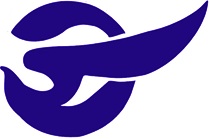 臺北市立大直高級中學教師專業學習社群成果活動名稱期中教學研究會活動時間106年4月17日（一） 12:00-13:10會議內容領域事宜活動地點本校國中美術教室主 持 人張幼玫紀    錄張幼玫會議記錄會議記錄會議記錄會議記錄出席：表演藝術 幼玫。音樂董璘、經華。視覺藝術 欣美。詳見簽到表。列席：教務主任 郭。國中教學實驗研究組長 楊。【教學觀摩】負責人員：幼玫＋802＋經華。日期與時間：5/3（三）第三～四堂預定單元：班級展演與製作（整排）【國九補教學】由經華負責。藝文教師之間再確認，及格邊緣學生給分前，建議與領域內同仁再確認。【暑假作業】6/3之前繳交至教學組慧雯處。升國七負責人：欣美；升國八負責人：幼玫。【重要處室業務佈達與配合】請注意技職教育相關研習，宜於期限內報名、完成相關研習。性平研習由欣美代表出席；生涯教育6/12之前繳交。本學期教學觀摩教師：幼玫。日期再議。【請求處室協助事宜】106學年度卓越藝術教育計劃已經啟動，本學年預計參與卓越增能與亮點學校。屆時請教學組及幹事將相關公文轉到召集人處，以利報名。出席：表演藝術 幼玫。音樂董璘、經華。視覺藝術 欣美。詳見簽到表。列席：教務主任 郭。國中教學實驗研究組長 楊。【教學觀摩】負責人員：幼玫＋802＋經華。日期與時間：5/3（三）第三～四堂預定單元：班級展演與製作（整排）【國九補教學】由經華負責。藝文教師之間再確認，及格邊緣學生給分前，建議與領域內同仁再確認。【暑假作業】6/3之前繳交至教學組慧雯處。升國七負責人：欣美；升國八負責人：幼玫。【重要處室業務佈達與配合】請注意技職教育相關研習，宜於期限內報名、完成相關研習。性平研習由欣美代表出席；生涯教育6/12之前繳交。本學期教學觀摩教師：幼玫。日期再議。【請求處室協助事宜】106學年度卓越藝術教育計劃已經啟動，本學年預計參與卓越增能與亮點學校。屆時請教學組及幹事將相關公文轉到召集人處，以利報名。出席：表演藝術 幼玫。音樂董璘、經華。視覺藝術 欣美。詳見簽到表。列席：教務主任 郭。國中教學實驗研究組長 楊。【教學觀摩】負責人員：幼玫＋802＋經華。日期與時間：5/3（三）第三～四堂預定單元：班級展演與製作（整排）【國九補教學】由經華負責。藝文教師之間再確認，及格邊緣學生給分前，建議與領域內同仁再確認。【暑假作業】6/3之前繳交至教學組慧雯處。升國七負責人：欣美；升國八負責人：幼玫。【重要處室業務佈達與配合】請注意技職教育相關研習，宜於期限內報名、完成相關研習。性平研習由欣美代表出席；生涯教育6/12之前繳交。本學期教學觀摩教師：幼玫。日期再議。【請求處室協助事宜】106學年度卓越藝術教育計劃已經啟動，本學年預計參與卓越增能與亮點學校。屆時請教學組及幹事將相關公文轉到召集人處，以利報名。出席：表演藝術 幼玫。音樂董璘、經華。視覺藝術 欣美。詳見簽到表。列席：教務主任 郭。國中教學實驗研究組長 楊。【教學觀摩】負責人員：幼玫＋802＋經華。日期與時間：5/3（三）第三～四堂預定單元：班級展演與製作（整排）【國九補教學】由經華負責。藝文教師之間再確認，及格邊緣學生給分前，建議與領域內同仁再確認。【暑假作業】6/3之前繳交至教學組慧雯處。升國七負責人：欣美；升國八負責人：幼玫。【重要處室業務佈達與配合】請注意技職教育相關研習，宜於期限內報名、完成相關研習。性平研習由欣美代表出席；生涯教育6/12之前繳交。本學期教學觀摩教師：幼玫。日期再議。【請求處室協助事宜】106學年度卓越藝術教育計劃已經啟動，本學年預計參與卓越增能與亮點學校。屆時請教學組及幹事將相關公文轉到召集人處，以利報名。備註活動名稱期中教學研究會活動時間106年4月17日（一） 12:00-13:10會議內容領域事宜活動地點本校國中美術教室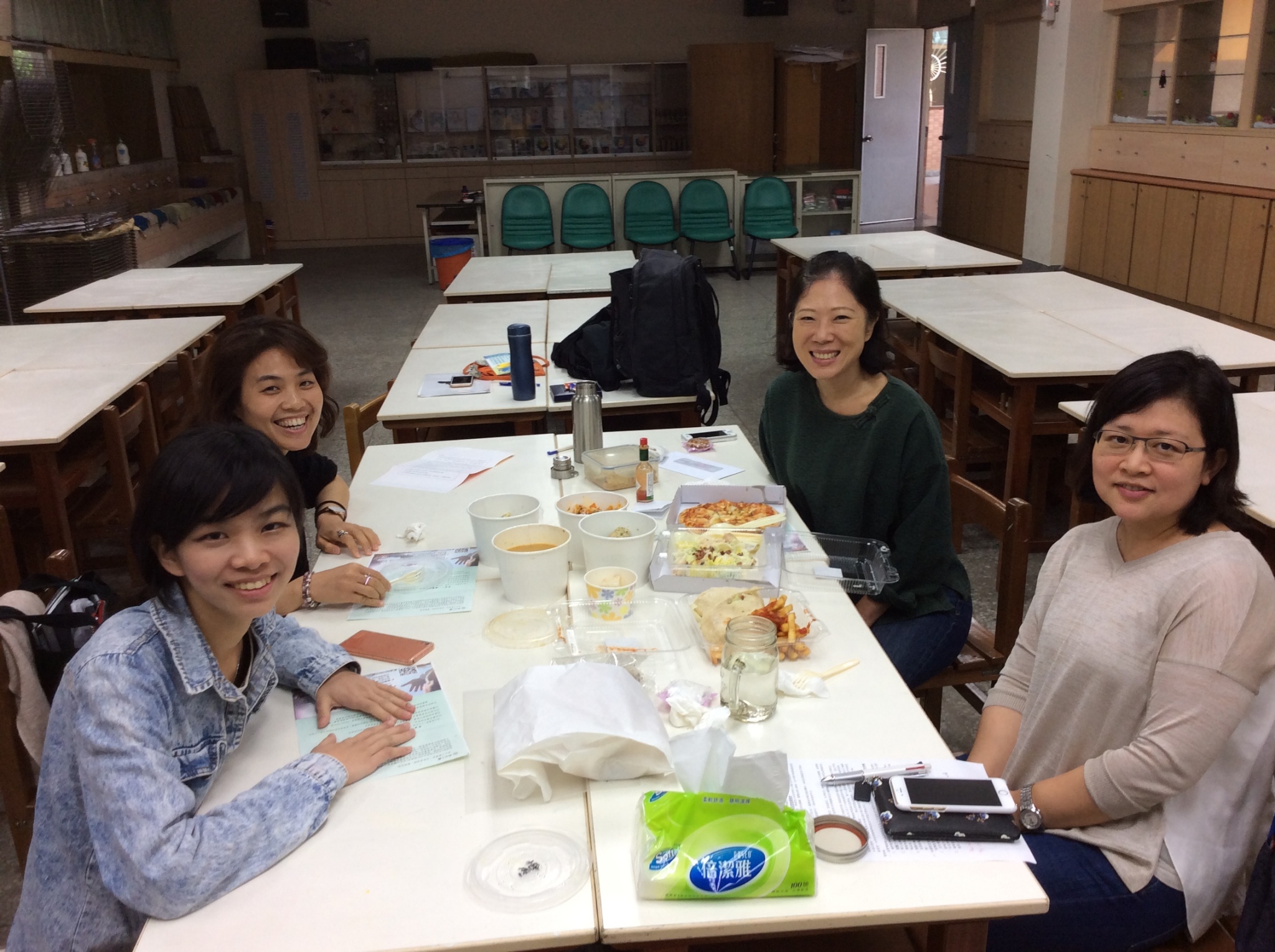 圖一、圖一、圖一、圖一、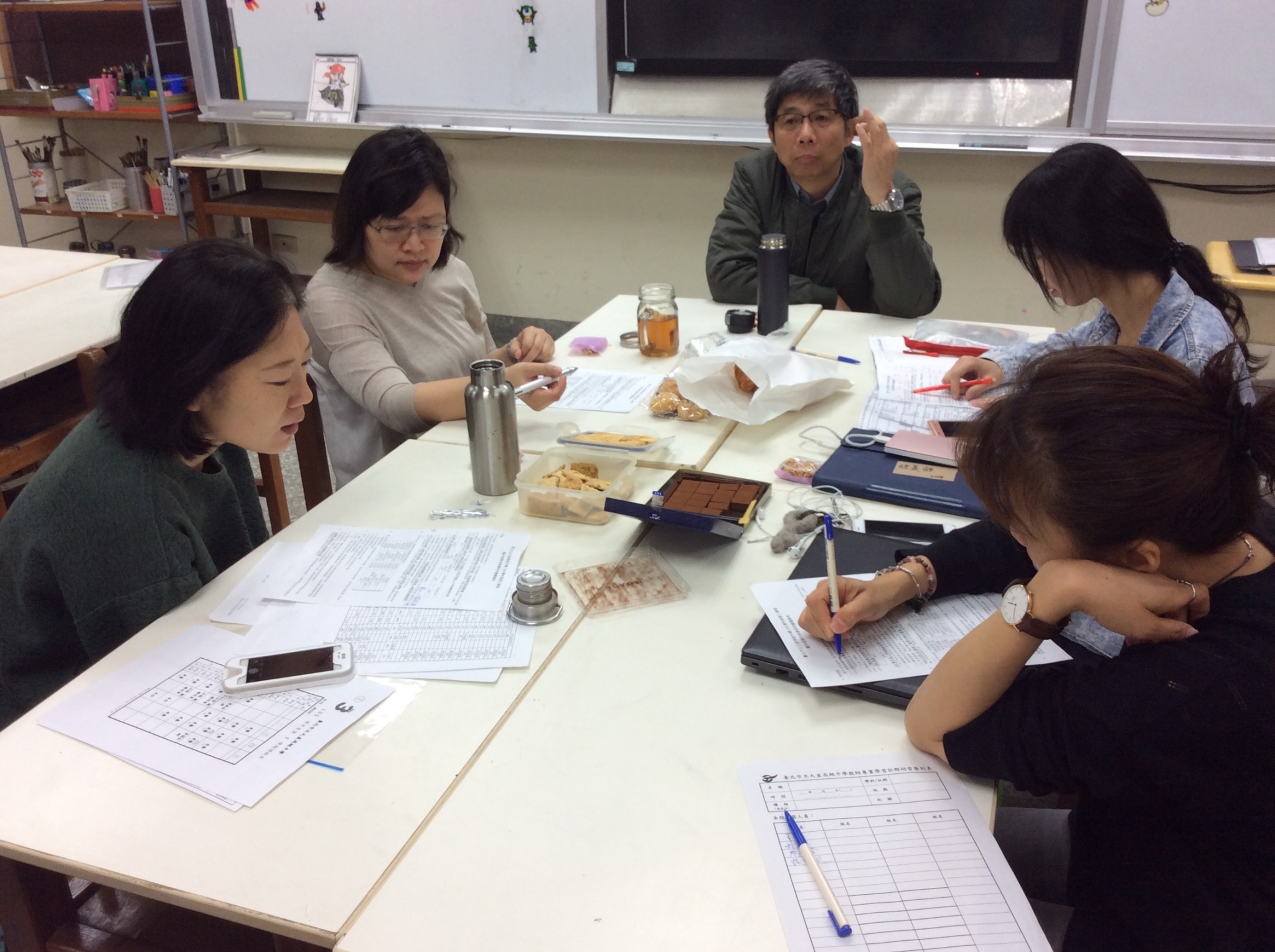 圖二、圖二、圖二、圖二、